Утвержден Приказом Закрытого Акционерного Общества «Азербайджанское Каспийское Морское Пароходство» от 01 декабря 2016 года, № 216.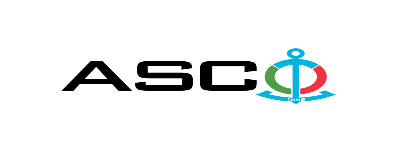 ЗАКРЫТОЕ АКЦИОНЕРНОЕ ОБЩЕСТВО «АЗЕРБАЙДЖАНСКОЕ КАСПИЙСКОЕ МОРСКОЕ ПАРОХОДСТВО» ОБЪЯВЛЯЕТ О ПРОВЕДЕНИИ ОТКРЫТОГО КОНКУРСА НА ЗАКУПКУ ФИЛЬТРОВ НЕОБХОДИМЫХ ДЛЯ СТРУКТУРНЫХ УПРАВЛЕНИИК о н к у р с №AM049 / 2023(на бланке участника-претендента)ПИСЬМО-ЗАЯВКА НА УЧАСТИЕ В ОТКРЫТОМ КОНКУРСЕ Город _______       “___”_________20___года ___________№           							                                                                                          Председателю Комитета по Закупкам АСКОГосподину Дж. МахмудлуНастоящей заявкой [с указанием полного наименования претендента-подрядчика] подтверждает намерение принять участие в открытом конкурсе № [с указанием претендентом номера конкурса], объявленном «АСКО» в связи с закупкой «__________». При этом подтверждаем, что в отношении [с указанием полного наименования претендента-подрядчика] не проводится процедура ликвидации, банкротства, деятельность не приостановлена, а также отсутствуют иные обстоятельства, не позволяющие участвовать в данном тендере.  Гарантируем, что [с указанием полного наименования претендента-подрядчика] не является лицом, связанным с АСКО. Сообщаем, что для оперативного взаимодействия с Вами по вопросам, связанным с представленной документацией и другими процедурами, нами уполномочен:Контактное лицо :  Должность контактного лица:  Телефон :  E-mail: Приложение:Оригинал  банковского  документа об  оплате взноса за участие в конкурсе –  на ____ листах.________________________________                                   _______________________(Ф.И.О. уполномоченного лица) (подпись уполномоченного лица)_________________________________                                                  (должность уполномоченного лица)                                                                                                                                                                   M.П.Объем товаров (работ):Партия -1 - Транспортные фильтрыПартия 2 - Судовые фильтры   Контактное лицо по техническим вопросамРасим МурсаловТелефон : +99450 6754745Адрес электронной почты:Rasim.mursalov@asco.azМахир ИсаевТелефон : +99450 2921232E-mail: Mahir.isayev@asco.azРасим ГусейновТелефон : +99450 5775000Адрес электронной почты:Rasim.huseynov@asco.az    До заключения договора купли-продажи с компанией победителем конкурса  проводится проверка претендента в соответствии с правилами закупок АСКО.    Компания должна перейти по этой ссылке (http://asco.az/sirket/satinalmalar/podratcilarin-elektron-muraciet-formasi/), чтобы заполнить специальную форму или представить следующие документы:Устав компании (со всеми изменениями и дополнениями)Выписка из реестра коммерческих юридических лиц (выданная в течение последнего 1 месяца)Информация об учредителе юридического лица  в случае если учредитель является юридическим лицомИНН свидетельствоПроверенный аудитором  баланс бухгалтерского учета или налоговая декларация (в зависимости от системы налогообложения) / справка на отсутствие налоговой задолженности в органах налогообложения Удостоверения личности законного представителяЛицензии учреждения необходимые для оказания услуг / работ (если применимо)Договор не будет заключен с компаниями которые не предоставляли указанные документы и не получили позитивную оценку по результатам процедуры проверки и они будут исключены из конкурса!  Перечень документов для участия в конкурсе:Заявка на участие в конкурсе (образец прилагается); Банковский документ об оплате взноса за участие в конкурсе; Конкурсное предложение; Банковская справка о финансовом положении грузоотправителя за последний год (или в течении периода функционирования);Справка из соответствующих налоговых органов об отсутствии  просроченных обязательств по налогам и другим обязательным платежам в Азербайджанской Республике, а также об отсутствии неисполненных обязанностей налогоплательщика, установленных Налоговым кодексом Азербайджанской Республики в течение последнего года (исключая период приостановления). На первичном этапе, заявка на участие в конкурсе (подписанная и скрепленная печатью) и банковский документ об оплате взноса за участие (за исключением конкурсного предложения) должны быть представлены на Азербайджанском, русском или английском языках не позднее 17:00 (по Бакинскому времени) 17 марта 2023 года по месту нахождения Закрытого Акционерного Общества «Азербайджанское Каспийское Морское Пароходство» (далее – «АСКО» или "Закупочная Организация") или путем отправления на электронную почту контактного лица. Остальные документы должны быть представлены в конверте конкурсного предложения.   Перечень (описание) закупаемых товаров, работ и услуг прилагается.Сумма взноса за участие в конкурсе и приобретение Сборника Основных Условий :Претенденты, желающие принять участие в конкурсе, должны оплатить нижеуказанную сумму взноса за участие в конкурсе (название организации проводящий конкурс и предмет конкурса должны быть точно указаны в платежном поручении) путем перечисления средств на банковский счет АСКО с последующим представлением в АСКО документа подтверждающего оплату, в срок не позднее, указанного в первом разделе.  Претенденты, выполнявшие данное требование, вправе приобрести Сборник Основных Условий по предмету закупки у контактного лица в электронном или печатном формате в любой день недели с 09.00 до 18.00 часов до даты, указанной в разделе IV объявления.Взнос за участие (без НДС) :  Lot-1-00 Azn,  Lot-2-50 AznДопускается оплата суммы взноса за участие в манатах или в долларах США и Евро в эквивалентном размере.   Номер счета :Взнос за участие в конкурсе не подлежит возврату ни при каких обстоятельствах, за исключением отмены конкурса АСКО !Гарантия на конкурсное предложение:Для конкурсного предложения требуется банковская гарантия в сумме не менее 1 (одного)% от цены предложения. Форма банковской гарантии будет указана в Сборнике Основных Условий. Оригинал банковской гарантии должен быть представлен в конкурсном конверте вместе с предложением. В противном случае Закупочная Организация оставляет за собой право отвергать такое предложение. Финансовое учреждение, выдавшее гарантию, должно быть принято в финансовых операциях в Азербайджанской Республике и / или в международном уровне. Закупочная организация  оставляет за собой право не принимать никаких недействительных  банковских гарантий.В случае если лица, желающие принять участие в конкурсе закупок, предпочтут  представить гарантию другого типа  (аккредитив, ценные бумаги,  перевод средств на счет указанный в тендерных документах, депозит и другие финансовые активы), в этом случае должны предварительно запросить АСКО посредством контактного лица, указанного в объявлении и получить согласие  о возможности приемлемости такого вида гарантии. Сумма гарантии за исполнение договора требуется в размере 5 (пяти) % от закупочной цены.Для текущей закупочной операции Закупающая Организация произведет оплату только после того, как товары будут доставлены на склад, предоплата не предусмотрена.Срок исполнения контракта :Товары будут приобретены по мере необходимости. Требуется выполнение договора купли-продажи в течение 5 (пяти) календарных дней после получения официального заказа (запроса) от АСКО.Предельный срок и время подачи конкурсного предложения :Участники, представившие заявку на участие и банковский документ об оплате взноса за участие в конкурсе до срока, указанного в первом разделе, должны представить свои конкурсные предложения в «АСКО» в запечатанном конверте (один оригинальный экземпляр и одна копия) не позднее 17:00 (по Бакинскому времени) 30 марта 2023 года.Конкурсные предложения, полученные позже указанной даты и времени, не вскрываются и возвращаются участнику.Адрес закупочной организации :Азербайджанская Республика, город Баку AZ1029 (индекс), Пр. Нефтяников 2, Комитет по Закупкам АСКО. Контактное лицо :Рахим АббасовСпециалист по закупкам Департамента Закупок АСКОТелефон :  +99450 2740277Адрес электронной почты: rahim.abbasov@asco.azПо юридическим вопросам :Телефонный номер: +994 12 4043700 (внутр. 1262)Адрес электронной почты:  tender@asco.azДата, время и место вскрытия конвертов с конкурсными предложениями :Вскрытие конвертов будет производиться в 15.00 (по Бакинскому времени) 31 марта 2023 года по адресу, указанному в разделе V. Лица, желающие принять участие в вскрытии конверта, должны представить документ, подтверждающий их участие (соответствующую доверенность от участвующего юридического или физического лица) и удостоверение личности не позднее, чем за полчаса до начала конкурса.Сведения о победителе конкурса :Информация о победителе конкурса будет размещена в разделе «Объявления» официального сайта АСКО.Заявка - 10061485№ФильтрыПриемлемый производительЕдиница измеренияКоличествоТребование к сертификату1Топливный фильтр (Митсубиси L 200) 23390-0L041Оригиналш т.6Сертификат соответствия и качества2Топливный фильтр (Хендай Соната) 31911-3Q550Оригиналш т.8Сертификат соответствия и качества3Топливный фильтр (Отокар Султан)   11LB70030Альтернативный вариант принимаетсяш т.12Сертификат соответствия и качества4Топливный фильтр (Отокар Султан)  504033400Альтернативный вариант принимаетсяш т.12Сертификат соответствия и качества5Топливный фильтр (Форд Транзит) cc119176bbАльтернативный вариант принимаетсяш т.10Сертификат соответствия и качества6Топливный фильтр (Хендай H-1)  31973H1000Оригиналш т.6Сертификат соответствия и качества7Топливный фильтр (Хендай Каунти)  3194545001Оригиналш т.24Сертификат соответствия и качества8Масляный фильтр (Мерседес Бенц 814 - грузовик,  Axor) A9060920305Альтернативный вариант принимаетсяш т.10Сертификат соответствия и качества9Топливный фильтр (Хендай H-1) 31922-4H001Оригиналш т.11Сертификат соответствия и качества10Топливный фильтр (Хендай H-100) 31922-4H001Оригиналш т.4Сертификат соответствия и качества11Топливный фильтр (Мерседес Бенц Спринтер) A6510902952Альтернативный вариант принимаетсяш т.3Сертификат соответствия и качества12Топливный фильтр (Форд Карго) SF 8428Альтернативный вариант принимаетсяш т.12Сертификат соответствия и качества13Топливный фильтр (Ford, Axor, Daimler, Isuzu City Mark) SF 8405Альтернативный вариант принимаетсяш т.20Сертификат соответствия и качества14Топливный фильтр (Газ 3302) 19925Альтернативный вариант принимаетсяш т.50Сертификат соответствия и качества15Топливный фильтр (Naz Lifan) F1117100Оригиналш т.6Сертификат соответствия и качества16Топливный фильтр (Хендай Аеро Сити) 31945-72001Оригиналш т.3Сертификат соответствия и качества17Топливный фильтр (Хендай Каунти 2014, HD-65) 31945-52161Оригиналш т.8Сертификат соответствия и качества18Топливный фильтр (Фольксваген) 071115562CАльтернативный вариант принимаетсяш т.3Сертификат соответствия и качества19Топливный фильтр (Исузу Ново Ультра, Сити Марк, Ново Люкс) 8-98162897-0Альтернативный вариант принимаетсяш т.12Сертификат соответствия и качества20Фильтр топливный (Исузу Классик) (Исузу Богдан) (Исузу Экобус) SF8127BАльтернативный вариант принимаетсяш т.50Сертификат соответствия и качества21Топливный фильтр (Камаз 53212А) 7405-1012040Альтернативный вариант принимаетсякомплект2Сертификат соответствия и качества22Топливный фильтр (Хово) RE 14658Альтернативный вариант принимаетсяш т.6Сертификат соответствия и качества23Топливный фильтр (Хово) RE 14666Альтернативный вариант принимаетсяш т.6Сертификат соответствия и качества24Топливный фильтр (TCM) SP 601MАльтернативный вариант принимаетсяш т.2Сертификат соответствия и качества25Топливный фильтр (Коматсу) (Лиу Гонг)  31973H1000Альтернативный вариант принимаетсякомплект10Сертификат соответствия и качества26Фильтр топливный (Тойота Хайлюкс) 23390-0L070Оригиналш т.2Сертификат соответствия и качества27Масляный фильтр (Buick Enclave) (GMC Savana) (Buick LACROSSE)(GMC Terrain) (Chevrolet Tahoe) (GMC Yucon)  ACDELCO / GENERAL MOTORS USA 19303975Оригиналш т.60Сертификат соответствия и качества28Фильтр масляный (Мерседес Бенц S 500) (Мерседес Бенц S 320) (Мерседес Бенц R 350) A 0001802609Альтернативный вариант принимаетсяш т.14Сертификат соответствия и качества29Масляный фильтр ("Мерседес Бенц" E 200) A2711800009Альтернативный вариант принимаетсяш т.4Сертификат соответствия и качества30Масляный фильтр ("Мерседес Бенц" E 230) A2781800009Альтернативный вариант принимаетсяш т.4Сертификат соответствия и качества31Масляный фильтр (Шевроле Колорадо) Дженерал Моторс  19210285Оригиналш т.30Сертификат соответствия и качества32Масляный фильтр (Шевроле Круз) Дженерал Моторс  19236616Оригиналш т.6Сертификат соответствия и качества33Масляный фильтр (Шевроле Круз) Дженерал Моторс  19236616 PF-47Оригиналш т.12Сертификат соответствия и качества34Масляный фильтр (Шевроле Малибу) Дженерал Моторс  12605566 (вкладыш)Оригиналш т.60Сертификат соответствия и качества35Масляный фильтр (Митсубиси Оутландер) (Митсубиси Л-300) (Митсубиси Паджеро) MZ 690150Оригиналш т.10Сертификат соответствия и качества36Масляный фильтр (Митсубиси L 200) MD069782Оригиналш т.12Сертификат соответствия и качества37Масляный фильтр  (Тойота Камри) (Тойота Авалон)  04152-31090 (вкладыш)Оригиналш т.15Сертификат соответствия и качества38Фильтр масляный (Хендай Соната) (Хендай Элантра) 26300-35503Оригиналш т.50Сертификат соответствия и качества39Масляный фильтр (Ниссан максима) (Ниссан Санни) 20831U0BОригиналш т.25Сертификат соответствия и качества40Масляный фильтр (Форд Транзит) LF 16242Альтернативный вариант принимаетсяш т.16Сертификат соответствия и качества41Масляный фильтр (Хендай H-1, H-100) GP 26330-4X000Оригиналш т.30Сертификат соответствия и качества42Масляный фильтр (Хендай Каунти) 26311 - 45001Оригиналш т.30Сертификат соответствия и качества43Масляный фильтр (Мерседес Бенц 814 - грузовой) P 550768Альтернативный вариант принимаетсяш т.10Сертификат соответствия и качества44Масляный фильтр (Мерседес Аксор) EF1040Альтернативный вариант принимаетсяш т.6Сертификат соответствия и качества45Масляный фильтр (Мерседес Бенц Спринтер) A6511800109Альтернативный вариант принимаетсяш т.5Сертификат соответствия и качества46Масляный фильтр (Форд Карго) 2C466C769AAАльтернативный вариант принимаетсяш т.12Сертификат соответствия и качества47Масляный фильтр (Фольксваген) OC105Альтернативный вариант принимаетсяш т.4Сертификат соответствия и качества48Масляный фильтр (Форд Карго) W 1170|9Альтернативный вариант принимаетсяш т.12Сертификат соответствия и качества49Масляный фильтр  (Исузу Классик)  (Исузу Экобус) (Исузу Сити Марк) (Исузу Ново Ультра)  8-97148270-1Альтернативный вариант принимаетсяш т.60Сертификат соответствия и качества50Масляный фильтр  (ГАЗ 3302)  (ГАЗ 322131)  31051017010Альтернативный вариант принимаетсяш т.60Сертификат соответствия и качества51Масляный фильтр  (ГАЗ 53) 53-1012040-10CАльтернативный вариант принимаетсяш т.5Сертификат соответствия и качества52Масляный фильтр (Хендай Каунти 2014, HD- 65) 26325 - 52003Оригиналш т.8Сертификат соответствия и качества53Масляный фильтр (Хендай Аеро Сити) 26325 - 83900Оригиналш т.5Сертификат соответствия и качества54Масляный фильтр (TCM) SO8207 ГидравлическийАльтернативный вариант принимаетсяш т.4Сертификат соответствия и качества55Масляный фильтр (Коматсу, Лиу Гонг) L3048Альтернативный вариант принимаетсяш т.15Сертификат соответствия и качества56Масляный фильтр (Отокар Султан) 4897898Альтернативный вариант принимаетсяш т.16Сертификат соответствия и качества57Масляный фильтр (Исузу НКР) SO 8229Альтернативный вариант принимаетсяш т.10Сертификат соответствия и качества58Масляный фильтр (Камаз 53212А) NF 1703KАльтернативный вариант принимаетсяш т.10Сертификат соответствия и качества59Масляный фильтр (Наз Лифан )  F1117100Оригиналш т.12Сертификат соответствия и качества60Масляный фильтр (Хово) RE12531Альтернативный вариант принимаетсяш т.14Сертификат соответствия и качества61Масляный фильтр (Ваз 2121) 21051012005Альтернативный вариант принимаетсяш т.12Сертификат соответствия и качества62Масляный фильтр (МСТ, Нетлифт) LF 699Альтернативный вариант принимаетсяш т.10Сертификат соответствия и качества63Масляный фильтр (Тойота Хайлюкс) 90915-YZZD4Оригиналш т.5Сертификат соответствия и качества64Масляный фильтр (Неман 5201)  410030139Альтернативный вариант принимаетсяш т.4Сертификат соответствия и качества65Фильтр осушителя воздуха компрессора (Исузу) (Форд) (Аксор)(Даимлер) TB 1374/1Альтернативный вариант принимаетсяш т.30Сертификат соответствия и качества66Воздушный фильтр (Бюик ЛАКРОСС) LX 3020Оригиналш т.6Сертификат соответствия и качества67Воздушный фильтр  ("ДЖИЕМСИ Террейн") 1433474Оригиналш т.3Сертификат соответствия и качества68Воздушный фильтр ("Мерседес Бенц" E 230) A1120940004Альтернативный вариант принимаетсяш т.3Сертификат соответствия и качества69Фильтр масляный (Мерседес Бенц S 500) (Мерседес Бенц ЕS 320) (Мерседес Бенц R 350) A2730940204Альтернативный вариант принимаетсяш т.12Сертификат соответствия и качества70Воздушный фильтр ("Мерседес Бенц" E 200) A 2710940204Альтернативный вариант принимаетсяш т.2Сертификат соответствия и качества71Воздушный фильтр (Шевроле Тахо) 42488Оригиналш т.4Сертификат соответствия и качества72Воздушный фильтр (Шевроле Колорадо) 15942429Оригиналш т.20Сертификат соответствия и качества73Воздушный фильтр (Шевроле Круз) 13272717Оригиналш т.12Сертификат соответствия и качества74Воздушный фильтр (Шевроле Малибу) 22676970Оригиналш т.25Сертификат соответствия и качества75Воздушный фильтр (Шевроле Малибу 2013) 20972654Оригиналш т.10Сертификат соответствия и качества76Воздушный фильтр (Митсубиси L 200) 1500A098Оригиналш т.10Сертификат соответствия и качества77Воздушный фильтр (Тойота Камри) 17801 - 2803Оригиналш т.10Сертификат соответствия и качества78Воздушный фильтр (Тойота Авалон) 17801 - 31120Оригиналш т.4Сертификат соответствия и качества79Воздушный фильтр (Хендай Соната) 28113 - 3K010Альтернативный вариант принимаетсяш т.25Сертификат соответствия и качества80Воздушный фильтр (Хендай Элантра) 28113 - 2H000Альтернативный вариант принимаетсяш т.8Сертификат соответствия и качества81Воздушный фильтр (Ниссан Максима) (Ниссан Санни) 16546 - V0193Альтернативный вариант принимаетсяш т.18Сертификат соответствия и качества82Воздушный фильтр (ДЖИЭМСИ ЮКОН) A3128CОригиналш т.4Сертификат соответствия и качества83Воздушный фильтр (Митсубиси L 300) 620077Альтернативный вариант принимаетсяш т.3Сертификат соответствия и качества84Воздушный фильтр (ДЖИЭМСИ Савана) MANN 15153904Оригиналш т.4Сертификат соответствия и качества85Воздушный фильтр (Отокар Султан) AF26120 / 21Альтернативный вариант принимаетсякомплект12Сертификат соответствия и качества86Воздушный фильтр (Форд Транзит) 1741635Альтернативный вариант принимаетсяш т.15Сертификат соответствия и качества87Воздушный фильтр (Хендай H-100) 28113 - 4F000Оригиналш т.4Сертификат соответствия и качества88Воздушный фильтр (Хендай H-1) 281134 - 4H000Оригиналш т.14Сертификат соответствия и качества89Воздушный фильтр (Хендай H-1) 28130 - 4A000Оригиналш т.8Сертификат соответствия и качества90Воздушный фильтр (Хендай Каунти)  281305H002Оригиналш т.22Сертификат соответствия и качества91Воздушный фильтр (Мерседес Аксор) A0040942504Альтернативный вариант принимаетсяш т.4Сертификат соответствия и качества92Воздушный фильтр (Мерседес Бенц Спринтер)  LX 1845Альтернативный вариант принимаетсяш т.3Сертификат соответствия и качества93Воздушный фильтр (Фольксваген) 7D0819989Альтернативный вариант принимаетсяш т.3Сертификат соответствия и качества94Воздушный фильтр (Исузу Классик, Исузу Экобус, Исузу Ново Ультра) 8 - 970062294 - 0Альтернативный вариант принимаетсяш т.30Сертификат соответствия и качества95Воздушный фильтр (ГАЗ 3302) 3110 - 1109013 - 11Альтернативный вариант принимаетсяш т.30Сертификат соответствия и качества96Воздушный фильтр (Хендай Аеро Сити) 28130 - 8C200Оригиналш т.3Сертификат соответствия и качества97Воздушный фильтр (Коматсу) (Лиу Гонг ) AF25551 / 2Альтернативный вариант принимаетсяш т.8Сертификат соответствия и качества98Воздушный фильтр (TCM, MСT, Нетлифт) 5423851Альтернативный вариант принимаетсяш т.6Сертификат соответствия и качества99Воздушный фильтр (Хендай Каунти  2014 ,HD-65) 28130-5A500Оригиналш т.8Сертификат соответствия и качества100Масляный фильтр (Наз Лифан LF 820) b1109130Оригиналш т.8Сертификат соответствия и качества101Воздушный фильтр (Митсубиси Аутландер) MR 968274Оригиналш т.5Сертификат соответствия и качества102Воздушный фильтр (ВАЗ 21214) PA 7022Альтернативный вариант принимаетсяш т.10Сертификат соответствия и качества103Воздушный фильтр (Исузу Сити Марк) P812238Альтернативный вариант принимаетсяш т.3Сертификат соответствия и качества104Воздушный фильтр (Ивеко) 500055621Альтернативный вариант принимаетсяш т.2Сертификат соответствия и качества105Воздушный фильтр (Хово) K2841Альтернативный вариант принимаетсяш т.4Сертификат соответствия и качества106Воздушный фильтр малый (Форд Транзит) FSE 11 - 216 - 022Альтернативный вариант принимаетсяш т.6Сертификат соответствия и качества107Воздушный фильтр (Форд Карго 3945 D) 9C469601AAАльтернативный вариант принимаетсяш т.3Сертификат соответствия и качества108Воздушный фильтр (Форд Карго 1826) 7C469601ABАльтернативный вариант принимаетсяш т.6Сертификат соответствия и качества109Воздушный фильтр (Исузу Богдан)  (Исузу НКР) 8941560520Альтернативный вариант принимаетсяш т.18Сертификат соответствия и качества110Воздушный фильтр (Камаз) 55111 евроАльтернативный вариант принимаетсяш т.4Сертификат соответствия и качества111Воздушный фильтр (Тойота Хайлюкс) 17801 - 38050Оригиналш т.3Сертификат соответствия и качества112Фильтр кондиционера  ("ДЖИЕМСИ Террейн") 20958479Оригиналш т.2Сертификат соответствия и качества113Фильтр кондиционера ("Мерседес Бенц" E 230) A2108300818Альтернативный вариант принимаетсяш т.2Сертификат соответствия и качества114Фильтр кондиционера  (Мерседес Бенц S 500) (Мерседес Бенц ЕS 320) (Мерседес Бенц R 350) A 222 830 03 18Альтернативный вариант принимаетсяш т.6Сертификат соответствия и качества115Фильтр кондиционера (Шевроле Круз, Шевроле Малибу) GM 13271191Оригиналш т.12Сертификат соответствия и качества116Фильтр кондиционера (Митсубиси L 200) MR398289 АутландерОригиналш т.6Сертификат соответствия и качества117Фильтр кондиционера (Тойота Кемри) 87139 - 0N010Оригиналш т.6Сертификат соответствия и качества118Фильтр кондиционера (Тойота Авалон) 87139 - 0N010Оригиналш т.4Сертификат соответствия и качества119Фильтр кондиционера (Хендай Соната) 97133 - 2B010Альтернативный вариант принимаетсяш т.26Сертификат соответствия и качества120Фильтр кондиционера (Хендай Элантра) 97133 - 2B010Альтернативный вариант принимаетсяш т.4Сертификат соответствия и качества121Фильтр кондиционера (Ниссан Максима) (Ниссан Санни) 27274 - 4Y125Альтернативный вариант принимаетсяш т.16Сертификат соответствия и качества122Фильтр кондиционера (Форд Транзит) FSE 11 - 225 - 025Альтернативный вариант принимаетсяш т.6Сертификат соответствия и качества123Фильтр кондиционера (Хендай H-1) 2006 г. 97133 - 4H001Альтернативный вариант принимаетсяш т.6Сертификат соответствия и качества124Фильтр кондиционера 2008 г.в. 97617 - 4H000 (Соната)Альтернативный вариант принимаетсяш т.4Сертификат соответствия и качества125Фильтр кондиционера (Митсубиси Аутландер) 7803A004Оригиналш т.3Сертификат соответствия и качества126Фильтр кондиционера (НАЗ Лифан) c8113110Оригиналш т.6Сертификат соответствия и качества127Фильтр кондиционера ("Бюик Енклейв") 20958479Оригиналш т.3Сертификат соответствия и качестваН/пНаименование товараЕДИНИЦА ИЗМЕРЕНИЯКоличествоТребование к сертификатуЗаявкаНазвание управления:Название судна и отрасли1Топливный фильтр ETF - 5 код 60 - 6204ш т.12Сертификат соответствия и качества10051565Морской Транспортный ФлотS1112Фильтр гидравлического масла Код : 0030 D 020 VU 4 / 35 (Øвнеш. - 35 мм x Ø внутр. - 12 мм x L 94 мм)ш т.4Сертификат соответствия и качества10056666Каспийский Морской Нефтяной ФлотБУНКЕРОВЩИК 73Масляный фильтр № 12272453 (SP402 / ABK).ш т.20Сертификат соответствия и качества10058251Каспийский Морской Нефтяной ФлотМ. АЛИЕВ4Масляный фильтр Fleetguard FF5646ш т.20Сертификат соответствия и качества10058806ASCOШАХДАГ5Топливный фильтр 20 - 10ш т.20Сертификат соответствия и качества10059122Каспийский Морской Нефтяной ФлотЛЮТОГА6Топливный фильтр 2TF - 5ш т.10Сертификат соответствия и качества10059286Морской Транспортный Флот"Нафталан"7Топливный фильтр (грубой очистки) Модель ЭК - 10 - 76ш т.30Сертификат соответствия и качества10060041ASCOГУБАДЛИ8Топливный фильтр (тонкой очистки) Baldwin BF9852ш т.20Сертификат соответствия и качества10060041ASCOГУБАДЛИ9Топливный фильтр "Parker Racor" 2040PM 30ш т.20Сертификат соответствия и качества10060041ASCOГУБАДЛИ10Топливный фильтр ZP3043FMB (SP949 / M)ш т.50Сертификат соответствия и качества10059793Каспийский Морской Нефтяной ФлотЗ. ВЕЛИЕВ11Элемент топливного фильтра 614080739Aш т.25Сертификат соответствия и качества10059793Каспийский Морской Нефтяной ФлотЗ. ВЕЛИЕВ12Топливный фильтр Fleetguard  FF 5646ш т.30Сертификат соответствия и качества10060496ASCOШАХДАГ13Топливный фильтр P502392ш т.30Сертификат соответствия и качества10060496ASCOШАХДАГ14Масляный фильтр 61000070005ш т.30Сертификат соответствия и качества10061284Морской Транспортный ФлотКАРАДАГ15Элемент воздушного фильтра 9191276/22/403ш т.8Сертификат соответствия и качества10061194Каспийский Морской Нефтяной ФлотВ. ДЖАФАРОВ16Элемент масляного фильтра Деталь № 1000942192ш т.36Сертификат соответствия и качества10060589Каспийский Морской Нефтяной ФлотОРИОН 4/2517Топливный фильтр 1001784514ш т.36Сертификат соответствия и качества10060589Каспийский Морской Нефтяной ФлотОРИОН 4/2518Элемент топливного фильтра Деталь № 1000632620ш т.36Сертификат соответствия и качества10060589Каспийский Морской Нефтяной ФлотОРИОН 4/2519Воздушный фильтр 160A1850ш т.2Сертификат соответствия и качества10060466Каспийский Морской Нефтяной ФлотНАРВА20Элемент топливного фильтра  №9185960/20/10ш т.12Сертификат соответствия и качества10061152Каспийский Морской Нефтяной ФлотАНДОГА21Топливный фильтр 20 - 23ш т.12Сертификат соответствия и качества10061152Каспийский Морской Нефтяной ФлотАНДОГА22Топливный фильтр 20 - 49ш т.6Сертификат соответствия и качества10061152Каспийский Морской Нефтяной ФлотАНДОГА23МАСЛЯНЫЙ ФИЛЬТР. КОД 15 - 1 - 18ш т.20Сертификат соответствия и качества10061152Каспийский Морской Нефтяной ФлотАНДОГА24Топливный фильтр P502392ш т.30Сертификат соответствия и качества10060582ASCOШАХДАГ25Топливный фильтр  SN 25121 (612600080934)ш т.24Сертификат соответствия и качества10060253Каспийский Морской Нефтяной ФлотУСУХЧАЙ26Элемент масляного фильтра Fil ZP 505 Bш т.24Сертификат соответствия и качества10062031Каспийский Морской Нефтяной ФлотУСУХЧАЙ27Топливный фильтр ZP3043FMB (SP949 / M)ш т.20Сертификат соответствия и качества10060146Каспийский Морской Нефтяной ФлотКУНАРЧАЙ28Элемент воздушного фильтра 9191276/22/403ш т.10Сертификат соответствия и качества10061152Каспийский Морской Нефтяной ФлотАНДОГА29Масляный фильтр № 01765415. Позиция №4.ш т.30Сертификат соответствия и качества10062033Каспийский Морской Нефтяной ФлотМАРДАКЯН30Топливный фильтр №01907969. Позиция №3ш т.30Сертификат соответствия и качества10062031Каспийский Морской Нефтяной ФлотМАРДАКЯН31Топливный фильтр  FS20103 30 микронш т.30Сертификат соответствия и качества10062031Каспийский Морской Нефтяной ФлотМАРДАКЯН32Топливный фильтр №01907969. Позиция №3ш т.20Сертификат соответствия и качества10061735Каспийский Морской Нефтяной ФлотЗиря33Топливный фильтр  FS20103 30 микронш т.20Сертификат соответствия и качества10061735Каспийский Морской Нефтяной ФлотЗиря34Масляный фильтр № 01765415. Позиция №4.ш т.10Сертификат соответствия и качества10061735Каспийский Морской Нефтяной ФлотЗиря35Топливный фильтр Fleetguard LF 17503ш т.6Сертификат соответствия и качества10061586Морской Транспортный ФлотХоджавенд36Масляный фильтр 21707132ш т.6Сертификат соответствия и качества10061586Морской Транспортный ФлотХоджавенд37Антистатический воздушный фильтр (белый)кв / метр40Сертификат соответствия и качества10060096Морской Транспортный ФлотЗ. Алиева38Масляный фильтр P - 550490ш т.6Сертификат соответствия и качества10060096Морской Транспортный ФлотЗ. Алиева39Фильтр 1360014ш т.10Сертификат соответствия и качества10060096Морской Транспортный ФлотЗ. Алиева40Масляный фильтр 18616694 WARTSILA 8L26ш т.10Сертификат соответствия и качества10060096Морской Транспортный ФлотЗ. Алиева41Топливный фильтр 1763776 (5945)ш т.10Сертификат соответствия и качества10060096Морской Транспортный ФлотЗ. Алиева42Масляный фильтр Деталь № 1003325338 МОРСКОЙ ДИЗЕЛЬНЫЙ ДВИГАТЕЛЬ "BAUDOUIN" МОДЕЛЬ: 6M33CD575E201, МОЩНОСТЬ : 523 кВт, СКОРОСТЬ = 1800 об / мин, sr # 3722C000190,ш т.30Сертификат соответствия и качества10062129Каспийский Морской Нефтяной ФлотШувелян43Элемент топливного фильтра) (тонкой очистки) BAUDOUÍN Деталь № 10011103418 Модель: CLQ95L-1000 Код поставщика: 1678 МОДЕЛЬ: 6M33CD575E201,ш т.12Сертификат соответствия и качества10062129Каспийский Морской Нефтяной ФлотШувелян44Топливный фильтр FF5370ш т.20Сертификат соответствия и качества10058018Каспийский Морской Нефтяной ФлотАндога45Масляный фильтр P - 502223ш т.40Сертификат соответствия и качества10058018Каспийский Морской Нефтяной ФлотАндога46Топливный фильтр 1000588583 (для двигателей TD226B, WP4,  WP10)ш т.6Сертификат соответствия и качества10057959Морской Транспортный Флот"Нафталан"47Элемент топливного фильтра КОД H87011ш т.20Сертификат соответствия и качества10062126Каспийский Морской Нефтяной ФлотНефтегаз - 6248Топливный фильтр (тонкой очистки) Fleetguard FS19803ш т.30Сертификат соответствия и качества10062685ASCOШахдаг49Масляный фильтр LF 11505ш т.20Сертификат соответствия и качества10062664Каспийский Морской Нефтяной ФлотУфюг50Воздушный фильтр Код ECB100094 ВОЛЬВО - ПЕНТАш т.6Сертификат соответствия и качества10062661Каспийский Морской Нефтяной ФлотУфюг51Масляный фильтр P - 164176ш т.12Сертификат соответствия и качества10062435Каспийский Морской Нефтяной ФлотМПК-455№КритерииБаллы1Стоимость конкурсного предложения::-   для претендента, представившего наименьшую цену -   другие конкурсные предложения будут оценены по следующей формуле БЗО = МОП /ЦПП x 80 БАЗ – балл за оценивание МОП – минимальная оценка предложенийЦПП – ценовое предложение претендента80801Срок доставки:В течение 40 дней с момента первого заказапозднее 40 дней 200